DEPENDENCIA: SALA DE REGIDORES.OFICIO NÚMERO: 985/2022.ASUNTO: SE CONVOCA.LIC. TANIA MAGDALENA BERNARDINO JUÁREZLIC. MAGALI CASILLAS CONTERASINTEGRANTES DE LA COMISIÓN EDILICIA PERMANENTE DE OBRAS PÚBLICAS, PLANEACIÓN URBANA Y REGULARIZACIÓN DE LA TENENCIA DE LA TIERRA DEL H. AYUNTAMIENTO MUNICIPALP R E S E N T E:         Por este conducto me permito enviarles un cordial saludo, por otra parte, con fundamento en el artículo 48 del Reglamento Interior del Ayuntamiento de Zapotlán el Grande, Jalisco, tengo a bien convocarles a la Octava Sesión Ordinaria de la Comisión Edilicia Permanente de Obras Públicas, Planeación Urbana y Regularización de la Tenencia de la Tierra que se llevará a cabo el día martes 16 de agosto del 2022 a las 13:15 horas, en la Oficina de Sindicatura ubicada en la planta alta del interior del Ayuntamiento, misma que se desarrollará conforme al siguiente ORDEN DEL DÍA:Lista de asistencia y declaración de Quórum. Aprobación del orden del día.Estudio, y dictaminación del Dictamen Final del Comité de Obra Pública para el Municipio de Zapotlán el Grande, Jalisco, respecto las obras públicas denominadas:“CRUCERO VEHICULAR PRIMAVERAS”“REHABILITACIÓN DE LOS KIOSKOS PRISCILIANO SÁNCHEZ Y ALEJANDRO HUMBOLTD”.Estudio, y dictaminación del Dictamen Final del Comité de Obra Pública para el Municipio de Zapotlán el Grande, Jalisco, respecto las obras públicas denominadas:“CONSTRUCCIÓN DE LÍNEA DE CONDUCCIÓN DE AGUA POTABLE DE 6” EN LAS COLONIAS LA COLMENA Y LA COLMENITA, EN EL MUNICIPIO DE ZAPOTLÁN EL GRANDE, JAL.”“REHABILITACIÓN DE LA LÍNEA DE AGUA POTABLE Y RED DE DRENAJE SANITARIO EN LA CALLE TLÁLOC, ENTRE LAS CALLES MARISCAL Y TENOCHTITLAN; CALLE TENOCHTITLAN ENTRE LAS CALLES TLÁLOC Y QUETZALCÓATL; CALLE QUETZALCÓATL ENTRE LAS CALLES MARISCAL Y TENOCHTITLAN EN LA COLONIA JARDINES DE ZAPOTLÁN, EN EL MUNICIPIO DE ZAPOTLÁN EL GRANDE, JAL.”“HABILITACIÓN DE CLÍNICA DE PRIMER CONTACTO CRUZ VERDE 1RA ETAPA EDIFICIO PROPIEDAD DEL MUNICIPIO LOCALIZADO EN LA CALLE IGNACIO ALLENDE UNZAGA Y AV. MIGUEL HIDALGO, EN EL MUNICIPIO DE ZAPOTLÁN EL GRANDE, JAL.”“CONSTRUCCIÓN DE PAVIMENTO DE CONCRETO HIDRÁULICO EN LA CALLE ATOYAC DESDE LOS ENTRONQUES DE LA CALLE TONILA HASTA CALLE EL GRULLO, EN LA COLONIA SOLIDARIDAD, EN EL MUNICIPIO DE ZAPOTLÁN EL GRANDE, JAL.”“MANTENIMIENTO DE CUBIERTA Y REHABILITACIÓN DE DRENAJE PLUVIAL EN TIANGUIS MUNICIPAL.”Análisis y en su caso, aprobación del DICTAMEN DE LA COMISIÓN EDILICIA PERMANENTE DE OBRAS PUBLICAS, PLANEACIÓN URBANA Y REGULARIZACIÓN DE LA TENENCIA DE LA TIERRA QUE RINDE CUENTAS AL PLENO Y LE SOLICITA LA AUTORIZACIÓN DE UNA DISPENSA RESPECTO DEL TERMINO ACORDADO POR ESTE PLENO POR LO QUE VE AL CUMPLIMIENTO DEL REGISTRO ANTE LA SIOP DE LA EMPRESA JOCHER INGENIERIA S.A. DE C.V.Asuntos varios.Clausura. Sin otro particular, agradezco la atención que sirva a la presente.A T E N T A M E N T E “2022 AÑO DE LA ATENCIÓN INTEGRAL A NIÑAS, NIÑOS Y ADOLESCENTES CON CÁNCER EN JALISCO”“2022 AÑO DEL CINCUENTA ANIVERSARIO DEL INSTITUTO TECNOLÓGICO DE CIUDAD GUZMÁN. CIUDAD GUZMÁN, MUNICIPIO DE ZAPOTLÁN EL GRANDE, JALISCO.  A LA FECHA DE SU PRESENTACIÓN.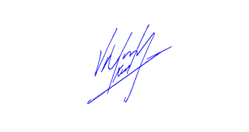  _____________________________________________REGIDOR VÍCTOR MANUEL MONROY RIVERAPRESIDENTE DE LA COMISIÓN EDILICIA PERMANENTE DE OBRAS PÚBLICAS, PLANEACIÓN URBANA Y REGULARIZACIÓN DE LA TENENCIA DE LA TIERRA.VMMR/mff